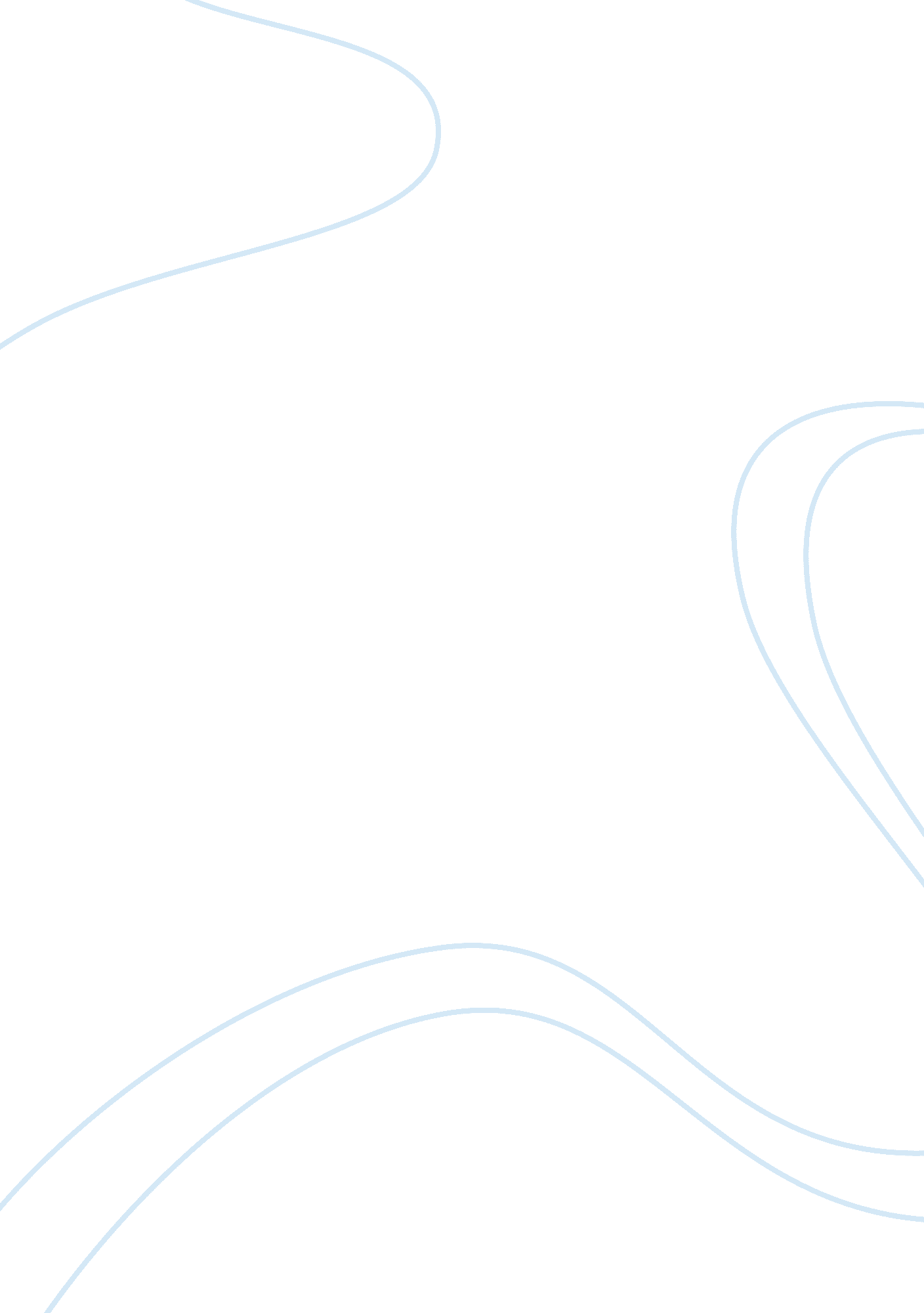 Types of fringe benefits business essay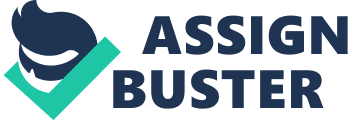 A big unit, fabricating electrical goods which have been known for its broad forces policies and periphery benefits is confronting the job of jurisprudence productiveness and high absenteeism. How should the direction better the organisational clime? Answer. Fringe benefits FringeA benefitsA are compensations made to an employee beyond the regular benefit of being paid for their work. SomeA fringeA benefitsA are reasonably standard, such as offering a few yearss of ill clip orA paid vacationA clip. Others can be significantly greater, and more rare. Cardinal executives in big companies might besides enjoyA fringeA benefitsA like usage of time-share condominiums, paid go oning instruction, usage of a company jet, usage of a companyA recognition card, discounted or free wellness nine ranks, and a important sum of paid holiday. TYPES OF FRINGE BENEFITS Organizations provide a assortment of periphery benefits. The periphery benefits are classified under four caputs as given here under: A 1. For Personnel Identification, Participation and Stimulation: A This class covers the undermentioned benefits: anniversary awards, attending fillip, canteen, concerted recognition societies, educational installations, beauty parlour services, lodging, income revenue enhancement assistance, guidance, quality fillip, recreational plans, emphasis guidance, safety steps etc. A 2. For Old Age and Retirement: A Benefits under this class include: deferred income programs, pension, tip, provident fund, old age aid, old age guidance, medical benefits for retired employees, going grant to retired employees, occupations to sons/daughters of the deceased employee and the similar. 3. For Health Protection: A Benefits under this caput include accident insurance, disablement insurance, wellness insurance, hospitalization, life insurance, medical attention, ill benefits, ill leave, etc. A A 4. For Employment Security: A Benefits under this caput include unemployment, insurance, technological accommodation wage, leave travel wage, overtime wage, degree for dialogue, leave for pregnancy, leave for grudges, vacations, cost of populating fillip, call-back wage, lay-off, retiring suites, occupations to the sons/daughters of the employees and the like. A The periphery benefits are categorized as follows: a ) Extra Pay for clip Worked: This class covers the benefits such as: premium wage, incentive fillip, displacement premium, old age insurance, net income sharing, unemployment compensation, Christmas fillip, Diwali or Pooja fillip, nutrient cost subsidy, lodging subsidy, diversion. B ) Payment for Time Not worked: Benefits under this class include: ill leave with wage, holiday wage, paid remainder and alleviation clip, paid tiffin periods, grudge clip, bargaining clip, travel clip etc. A Retrenchment Compensation: The Industrial Disputes Act, 1947 provides for the payment of compensation in instance of lay-off and retrenchment. The non-seasonal industrial constitutions using 50 or more workers have to give one month ‘ s notice or one month ‘ s rewards to all the workers who are retrenched after one twelvemonth ‘ s uninterrupted service. The compensation is paid at the rate of 15 yearss pay for every completed twelvemonth of service with a upper limit of 45 yearss pay in a twelvemonth. Workers are eligible for compensation as stated above even in instance of shuting down of undertakings. A Employee Security Physical and occupation security to the employee should besides be provided with a position to advancing security to the employee and his household members. The benefit of verification of the employee on the occupation creates a sense of occupation security. Further a minimal and uninterrupted pay or salary gives a sense of security to the life. A Safety and Health Employee ‘ s safety and wellness should be taken attention of in order to protect the employee against accidents, unhealthy working conditions and to protect worker ‘ s capacity. In India, the Factories Act, 1948, stipulated certain demands sing working conditions with a position to supply safe working environment. These commissariats relate to cleanliness, disposal of waste and wastewaters, airing and temperature, dust and smoke, unreal humidification, over-crowding, lighting, imbibing H2O, latrine urinals, and cuspidors. Commissariats associating to safety steps include fence of machinery, work on or close machinery in gesture, employment of immature individuals on unsafe machines, striking cogwheel and devices for cutting off power, self-activating machines, easing of new machinery, probation of employment of adult females and kids near cotton openers, hoists and lifts, raising machines, ironss ropes and raising tackles, go arounding machinery, force per unit area works, floors, inordinate weights, protection of eyes, safeguards against unsafe exhausts, explosive or inflammable dust, gas etc. Precautions in instance of fire, power to necessitate specifications of faulty parts of trial of stableness, safety of edifices and machinery etc. Lay-off Compensation: In instance of lay-off, employees are entitled to lay-off compensation at the rate to 50 % of the sum of the basic pay and costliness allowance for the period of their lay-off except for hebdomadal vacations. Lay-off compensation can usually be paid up to 45 yearss in a year. A OBJECTIVES OF FRINGE BENEFITS The position point of employers is that periphery benefits form an of import portion of employee inducements to obtain their trueness and retaining them. The of import aims of periphery benefits are: 1. To hike up employee morale. 2. To make and better sound industrial dealingss. 3. To supply qualitative work environment and work life. 4. To actuate the employees by placing and fulfilling their unsated demands. 5. To protect the wellness of the employees and to supply safety to the employees against accidents. 6. To supply security to the employees against societal hazards like old age benefits and pregnancy benefits. 7. To run into demands of assorted statute laws associating to fringe benefits. 8. To create a sense of belongingness among employees and to retain them. Hence, periphery benefits are called aureate hand-cuffs. 9. To advance employee ‘ s public assistance by supplying welfare steps like diversion installations. Need for Widening Benefits to Employees ( I ) Employers excessively have found that periphery benefits present attractive countries of dialogue when big pay and salary additions are non executable. ( two ) Rising monetary values and cost of life has brought about ceaseless demand for proviso of excess benefit to the employees. ( three ) Recognition that periphery benefits are non-taxable wagess has been major stimulation to their enlargement. ( four ) As organisations have developed ore luxuriant periphery benefits plans for their employees, greater force per unit area has been placed upon viing organisations to fit these benefits in order to pull and maintain employees. ( V ) Rapid industrialisation, progressively heavy urbanisation and the growing of a capitalistic economic system have made it hard for most employees to protect themselves against the inauspicious impact of these developments. Since it was workers who are responsible for production, it was held that employers should accept duty for run intoing some of the demands of their employees. As a consequence, some benefits-and-services plans were adopted by employers ( six ) The growing and strength of trade brotherhoods has well influenced the growing of company benefits and services. ( seven ) The turning volume of labour statute law, peculiarly societal security statute law, made it imperative for employers to portion every bit with their employees the cost of old age, subsister and disablement benefits. ( eight ) Labor scarceness and competition for qualified forces has led to the induction, development and execution of a figure of compensation programs. ( nine ) The direction has progressively realized its duty towards its employees and has come to the decision that the benefits of addition in productiveness ensuing from increasing industrialisation should travel, at least partially, to the employees who are responsible for it, so that they may be protected against the insecurity originating from unemployment, illness, hurt and old age. Company benefits-and-services plans are among some of the mechanisms which directors use to provide this security. Broad forces policies broad forces policies ” mean that direction tolerates unexcused absences and slack work wonts of the employee. The employer by and large provide relaxation in work schedule. ie Lunch periods Work twenty-four hours hours Vacations Leave of Absence Ill Time Vacation Personal Leave Jury Duty Severe Weather But sometimes broad forces policies and periphery benefits leads the company to confront the job of jurisprudence productiveness and high absenteeism. Peoples will acquire off with what they can acquire off with. Where there is freedom, there is besides the fright of misdemeanor. Employees misuses these tolerance from the employer and the periphery benefits provided to them and gets lazy. This abuse of periphery benefits and broad forces policies leads to diminish in production and high absenteeism. Flexi work: Employees typically misuse flexi timings for a staggered agenda to present work instead than a flexible figure of work hours. They presume that they can make up one’s mind on the figure of hours, but fail to observe that they are still expected to time in the stipulated hours of work stated by the company. Company policies: At times, some facets of the organisational policies are written in good religion and it is assumed that employees will do a just judgement in the involvement of the organisation. However, sometimes, they are non followed with the right spirit and this could be counterproductive to the aim of why the policy was made in good religion. One such illustration is in the country of company assets provided to the employee in the signifier of laptops, company maintained conveyance, travel allowance, etc. If guidelines are obscure, employees tend to grok the policies in a manner that suits them. It costs concerns in a heartfelt way when employees call in sick at the last minute or even worse, when they come to work complaining and dragging their pess. Productivity takes a nosedive along with the morale of their colleagues and directors. Lower productiveness and absenteeism is non a symptom reserved merely for the low-pay, low-skilled hourly worker either. Executives are besides affected by this. Symptoms of hapless motive amongst the work force include high rates of absenteeism and labour turnover, hapless timekeeping, high rates of waste, low quality end product and an increasing figure of disciplinary jobs. For this the direction should better the organisational clime. I would state direction would necessitate to advance a civilization of difficult work. It could utilize “ carrots ” ( extremely publicized wagess for a “ worker of the month ” or other things like that ) . Or it could utilize “ sticks ” ( penalties for inordinate absenteeism or failure to run into work quotas ) . Preferably, it should utilize a mixture of these so that the clime gets tougher but workers do non experience wholly oppressed. the organisation should maintain a cheque that the employees are transporting out their work decently without any miss usage of broad policies and periphery benefits. The workers should be monitored clip to clip. Develop a company-wide nothing tolerance policy against any type of hostile verbal or physical behaviours from any employee. Included in the policy should be clearly defined actions that the company will take in the event of certain exhibited behaviours. Besides included in the policy should be illustrations of behaviours, such as name-calling, shouting or shouting, torment and physical contact. Establish a disciplinary procedure that is communicated to all employees at the clip of hire. Included in the procedure should be the processs ( methods of managing any behavioural state of affairss ) , regulations ( specific guidelines that regulate and restrict certain behaviours ) and duties ( who enforces the processs and regulations ) . Policies should be consistent ( applied every bit ) , necessary ( reflect current company needs ) , apprehensible and sensible ( just and suiting to the behaviour ) . For illustration, directing an employee place for being five proceedingss late may be unreasonable. However, unethical behaviour ( larceny, abuse of company financess, disproof of company paperss ) may justify a suspension or immediate expiration depending on the fortunes. Motivation Having a motivated work force is critical for most concerns, since it can take to higher rates of productiveness, better quality end product, and low rates of absenteeism and labour turnover. The chief factors which affect the motive of workers are wage degrees, occupation security, promotional chances, being given duties, working conditions, periphery benefits, engagement in decision-making and working in a squad. Motivational Theories There are two basic theories of motive ; content theories and procedure theories. Contented theories focus on what really motivates people, they study the demands that must be satisfied in order for the employee to be motivated. The demand is either satisfied by an extrinsic wages ( e. g. wage ) or an intrinsic wages ( e. g. acknowledgment and congratulations ) . The Classical ( Fayol ) , the Scientific ( Taylor ) , the Human Relations ( Mayo ) , and the Neo-Human Relations ( Maslow, Herzberg, McGregor ) schools of direction thought are all content theories. Procedure theories, do non concern the demands which must be satisfied in order to accomplish motive, but alternatively they are concerned with the thought-processes that influence workers ‘ behaviour. There are two such theories: Equity theory: This states that each worker will wish to have a wage bundle ( equal to their wage plus fringe benefits ) in return for their attempts. Each worker will merely be motivated if their wage bundle is seen to be just ( or equitable ) in relation to the wage bundles received by the other workers for their attempts. Expectancy theory: This states that workers will merely move when they have a sensible outlook that their work will take to the desired result. If they believe that they possess the ability and accomplishment to accomplish the end, so their degree of attempt will be great and they will be motivated. Fiscal Methods There are many different methods of payment that a concern can take from, each of which can hold different effects on the degree of motive of the work force. The chief methods are: 1. Piece-rate strategies. This payment method involves the employee having an sum of money per unit ( or per ‘ piece ‘ ) that he produces. Therefore his wage is straight linked to his productiveness degree. However, it is possible that in order to hike his net incomes, an employee may cut down the quality and workmanship per unit, so that he can bring forth more end product in a given period of clip. 2. Time-rate ( ‘ flat rate ‘ ) strategies. This payment method involves the employee having a basic rate of wage per clip period that he works ( e. g. ? 5 per hr, ? 50 per twenty-four hours, ? 400 per hebdomad ) . The wage is non related to end product or productiveness. Any clip that the employee works above the in agreement figure of hours per hebdomad may do him eligible for overtime payments, frequently at ‘ time and a half ‘ ( e. g. ? 7. 50 per hr alternatively of ? 5 per hr ) . 3. Commission. This is a common method of payment for salesmen ( e. g. insurance, double-glazing, telesales ) . The employee receives a really little per centum ( say 0. 5 % ) of the value of the goods that he manages to sell in a period of clip. 4. Net income sharing. This involves each employee having a portion of the net income of the concern each twelvemonth, efficaciously stand foring an one-year wage rise. It aims to increase the degrees of attempt, motive and productiveness of each employee, since their one-year pay-award will be related to the profitableness of the concern. However, if the concern makes low net incomes ( or even a loss ) so this is likely to hold a damaging consequence on the degree of motive of the employees. . 5. Performance-related wage ( PRP ) . This is a method of giving wage rises on an single footing, related to the employee accomplishing a figure of marks over the past twelvemonth. This is common with managerial and professional workers. 6. Share ownership. A common signifier of payment in many PLCs is what is termed ‘ share options ‘ . This fundamentally involves each employee having a portion of each month ‘ s wage in the signifier of portions ( normally at a discounted monetary value ) . This forms a profitable savings-plan for the employee, and he can sell them after a given period of clip. This should actuate the employees to work harder and increase their attempts, since the portion monetary value will lift as the company becomes more profitable, hence increasing the capital addition on their portions. Many of these different methods of wage are likely to be supplemented by periphery benefits ( or ‘ perks ‘ ) such as private wellness strategies, pension strategies, subsidised repasts, price reductions on vacations and travel, inexpensive mortgages and loans, company autos and price reductions when purchasing the company ‘ s merchandises. The entire bundle of wage plus fringe benefits is known as the wage bundle. Non-Financial Methods There is no cosmopolitan regulation for actuating employees, and there are many methods which are used by different directors to accomplish the end of a motivated and satisfied work force. These include: Authorization. This involves a director giving his subsidiaries a grade of power over their work ( i. e. it enables the subsidiaries to be reasonably independent and to make up one’s mind for themselves the best manner to near a job ) . Deputation. This occurs when directors pass a grade of authorization down the hierarchy to their subsidiaries. Job enrichment. This is a method of actuating employees by giving them more duties and the chance to utilize their enterprise. Job expansion. This involves increasing the figure of undertakings which are involved in executing a peculiar occupation, in order to actuate and multi-skill the employees. Works council. This is a type of worker engagement and it consists of regular treatments between directors and representatives of the work force over such issues as how the concern can better its procedures and processs ( in production or selling, for illustration ) . Job rotary motion. This involves the employees executing a figure of different undertakings in bend, in order to increase the assortment of their occupation and, hence, lead to higher degrees of motive. Team working. This is the opposite production technique to an assembly-line which uses an utmost division of labor. Team working involves a figure of employees uniting to bring forth a merchandise, with each employee specialising in a few undertakings. Cell production is an illustration of squad working. Quality circles. This is a group of workers that meets at regular intervals in order to place any jobs with quality within production, see alternate solutions to these jobs, and so urge to direction the solution that they believe will be the most successful. Worker engagement. This refers to the engagement of workers in the decision-making procedure, inquiring them for their thoughts and suggestions. Worker-directors. These are workforce representatives who participate in the meetings held by the board of managers. Worker-directors are non really common in the UK, since employers frequently believe that they can decelerate down the decision-making procedure, every bit good as ‘ leaking ‘ confidential information to employees. Symptoms of hapless motive amongst the work force include high rates of absenteeism and labor turnover, hapless timekeeping, high rates of waste, low quality end product and an increasing figure of disciplinary jobs. When a hapless degree of motive exists in a work force, so the direction should: 1. Ensure that wage degrees are just. 2 Develop a strong corporate civilization and team-spirit.. 3. Give congratulations and acknowledgment to employees for their attempts and accomplishments. 4. Introduce decision-making at lower degrees in the organisation. 5 Ensure that communicating flows are effectual and that the relevant messages get to the relevant forces. 6. . Design more ambitious occupations. 